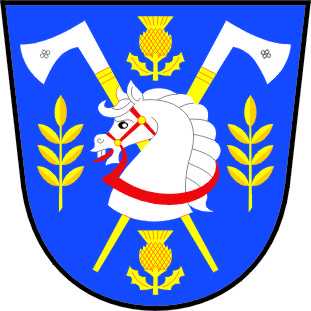 V Jasenné 17. srpna 2021Žádost o poskytnutí informace ve smyslu zákona č. 106/1999 Sb. a poskytnuté odpovědi:     Žadatelé požádali o zaslání kopie zápisu a zvukového záznamu ze zasedání Zastupitelstva obce Jasenná konaného v měsíci červenci roku 2021.Odpověď:na základě Vaší žádosti o poskytnutí informace dle zákona č. 106/1999 Sb. o svobodném přístupu k informacím, ve znění pozdějších předpisů sdělujeme, že v měsíci červenci tohoto roku neproběhlo žádné zasedání Zastupitelstva obce Jasenná, takže Vámi požadovaný zápis a zvukový záznam nemohly vzniknout.PhDr. Dana Daňová, v. r.starostka obce